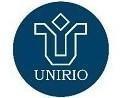 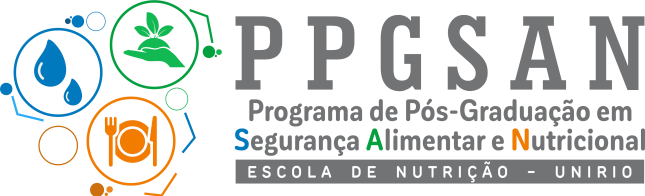 PROCESSO SELETIVO ALUNO ESPECIAL 2024.1ANEXO 1 – FICHA DE INSCRIÇÃO DE ALUNO ESPECIALDisciplina pretendida pelo(a) candidato(a)Informações PessoaisDados AcadêmicosDados Profissionais (ocupação atual)Atividade ligada ao Magistério e/ou PesquisaDeclaro serem verdadeiras as informações acima prestadas e aceito os termos dessa seleção.Rio de Janeiro,      de        de           ._________________________________Assinatura do CandidatoAv.Pasteur, 296 - Urca, Rio de Janeiro, RJ (21)2542-8382 - ppgsan@unirio.br www.unirio.br/ppgsanDisciplina(s)Nome CompletoNacionalidadeEstado CivilData de NascimentoLocal de NascimentoLocal de NascimentoCorNacionalidadeEstado CivilData de NascimentoCidadeUFSexoIdentidadeCPFTítulo de EleitorZona e SeçãoZona e SeçãoCertificado de ReservistaFiliaçãoPaiFiliaçãoMãeEndereçoBairroCidadeEstadoCEPTelefoneE-mailNívelInstituiçãoCursoCidadeUFPeríodoGraduaçãoPós-GraduaçãoÁrea de AtuaçãoInstituiçãoCargoPeríodoÁrea de AtuaçãoInstituiçãoCargoPeríodo